An Analysis of Sundanese Culinary as Visitors’ Interest in Sangkuriang RestaurantA PAPERSubmitted toThe English Department Faculty of Arts and LettersPasundan University as Partial Fulfillment of the RequirementsFor Taking The Sarjana DegreeBy:Fahmi Faisal Arizal097010030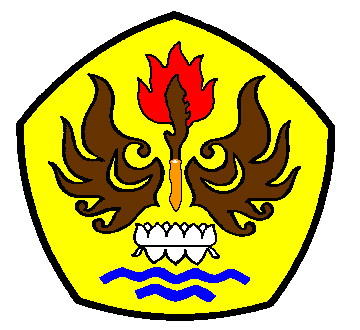 ENGLISH DEPARTMENT FACULTY OF ARTS AND LETTERSPASUNDAN UNIVERSITYBANDUNG2014